ANEXA Nr. 3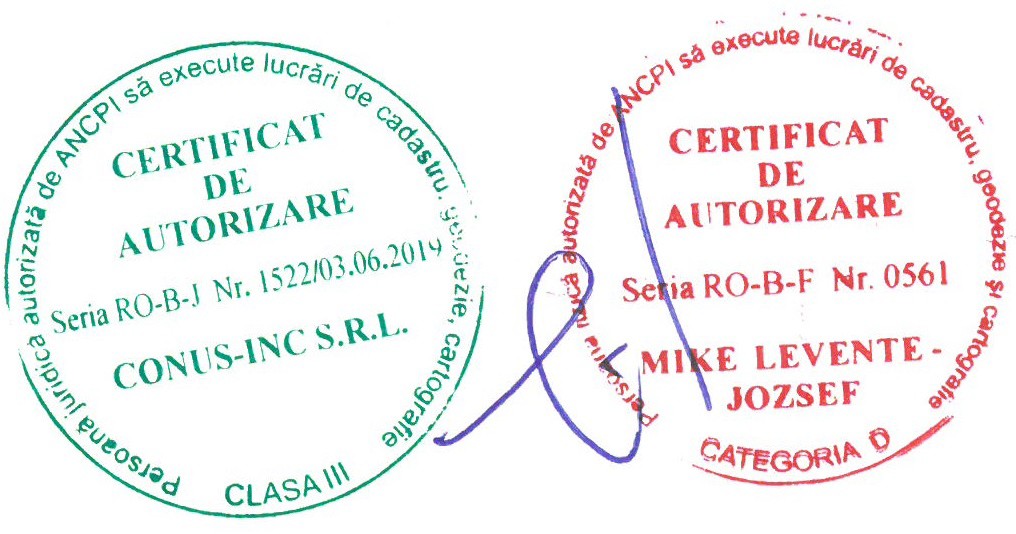 OPISUL ALFABETIC AL TITULARILOR DREPTURILOR REALE DE PROPRIETATE, AL POSESORILOR ȘI AL ALTOR DEȚINĂTORIJudețul HARGHITA UAT DealuNr. crt.Nume / denumire deţinătorData naşterii/ CUIIdentificatorPlanşaSector cadastralAdresa imobiluluiSuprafaţa în proprietate (mp)Suprafaţa în posesie (mp)Observaţii deţinător1AMBRUS ÁRON2455191Extravilan, Loc. Ulcani, UAT. Dealu, Jud. Harghita; (Tarla: 80, Parcela: 2614/1)4000Lipsa CNP.2AMBRUS ÁRON2542191Extravilan, Loc. Ulcani, UAT. Dealu, Jud. Harghita; (Tarla: 80, Parcela: 24)2500Lipsa CNP3AMBRUS LUDOVIC2480191Extravilan, Loc. Ulcani, UAT. Dealu, Jud. Harghita; (Tarla: 80, Parcela: 2611/27)12200Lipsa CNP.4AMBRUS MÁRTON2542191Extravilan, Loc. Ulcani, UAT. Dealu, Jud. Harghita; (Tarla: 80, Parcela: 24)2500Lipsa CNP5AMBRUS ROZÁLIA2530191Extravilan, Loc. Ulcani, UAT. Dealu, Jud. Harghita; (Tarla: 80, Parcela: 5)1100Lipsa CNP6AMBRUS VARVARA2556191Extravilan, Loc. Ulcani, UAT. Dealu, Jud. Harghita; (Tarla: 80, Parcela: 86)1300Lipsa CNP7BALAZS ISTVÁN2521191Extravilan, Loc. Ulcani, UAT. Dealu, Jud. Harghita; (Tarla: 80, Parcela: 15)1500Lipsa CNP8BALÁZS ALEXANDRU2557191Extravilan, Loc. Ulcani, UAT. Dealu, Jud. Harghita; (Tarla: 80, Parcela: 71)1300Lipsa CNP9BALÁZS JÁNOS2521191Extravilan, Loc. Ulcani, UAT. Dealu, Jud. Harghita; (Tarla: 80, Parcela: 15)1500Lipsa CNP10BALÁZS JÁNOS2559191Extravilan, Loc. Ulcani, UAT. Dealu, Jud. Harghita; (Tarla: 80, Parcela: 68)600Lipsa CNP11BALÁZS MIHÁLY2521191Extravilan, Loc. Ulcani, UAT. Dealu, Jud. Harghita; (Tarla: 80, Parcela: 15)1500Lipsa CNP12BALINT ELIZA24361,291Extravilan, Loc. Ulcani, UAT. Dealu, Jud. Harghita; (Tarla: 80, Parcela: 2603/2)2512Lipsa CNP, proprietar decedat.12BALINT ELIZA2439291Extravilan, Loc. Ulcani, UAT. Dealu, Jud. Harghita; (Tarla: 80, Parcela: 2603/4)1351Lipsa CNP, proprietar decedat.13BALINT EMERIC20.07.192924451,291Extravilan, Loc. Ulcani, UAT. Dealu, Jud. Harghita; (Tarla: 80, Parcela: 2603/9)1109Proprietar decedat.14BALINT KALMAN12.10.194324451,291Extravilan, Loc. Ulcani, UAT. Dealu, Jud. Harghita; (Tarla: 80, Parcela: 2603/9)110915BALINT LORINCZ2510191Extravilan, Loc. Ulcani, UAT. Dealu, Jud. Harghita; (Tarla: 80, Parcela: 2630, 2631, 2632; Tarla: 80, Parcela: 2629/1)28699Lipsa CNP, proprietar decedat.16BALINT MAGDOLNA04.06.19592510191Extravilan, Loc. Ulcani, UAT. Dealu, Jud. Harghita; (Tarla: 80, Parcela: 2630, 2631, 2632; Tarla: 80, Parcela: 2629/1)2869917BALINT MARIA22.10.191424441,291Extravilan, Loc. Ulcani, UAT. Dealu, Jud. Harghita; (Tarla: 80, Parcela: 2603/10)1210Proprietar decedat.18BALINT VILMA15.09.192324441,291Extravilan, Loc. Ulcani, UAT. Dealu, Jud. Harghita; (Tarla: 80, Parcela: 2603/10)1210Proprietar decedat.19BÁLINT ANNA2504191Extravilan, Loc. Ulcani, UAT. Dealu, Jud. Harghita; (Tarla: 80, Parcela: 99/1)2600Lipsa CNP.20BÁLINT ANNA2505191Extravilan, Loc. Ulcani, UAT. Dealu, Jud. Harghita; (Tarla: 80, Parcela: 99/2)1400Lipsa CNP.21BÁLINT ANNA2590191Extravilan, Loc. Ulcani, UAT. Dealu, Jud. Harghita; (Tarla: 80, Parcela: 55)600Lipsa CNP22BÁLINT CAROL2516191Extravilan, Loc. Ulcani, UAT. Dealu, Jud. Harghita; (Tarla: 80, Parcela: 22)1800Lipsa CNP23BÁLINT MAGDOLNA2500191Extravilan, Loc. Ulcani, UAT. Dealu, Jud. Harghita; (Tarla: 80, Parcela: 95)5000Lipsa CNP.24BÁLINT SIMON2587191Extravilan, Loc. Ulcani, UAT. Dealu, Jud. Harghita; (Tarla: 80, Parcela: 34)3200Lipsa CNP25BÁN ROZÁLIA2562191Extravilan, Loc. Ulcani, UAT. Dealu, Jud. Harghita; (Tarla: 80, Parcela: 42)600Lipsa CNPNr. crt.Nume / denumire deţinătorData naşterii/ CUIIdentificatorPlanşaSector cadastralAdresa imobiluluiSuprafaţa în proprietate (mp)Suprafaţa în posesie (mp)Observaţii deţinător26BOKOR JOLÁN2560191Extravilan, Loc. Ulcani, UAT. Dealu, Jud. Harghita; (Tarla: 80, Parcela: 61)400Lipsa CNP.27BONDAR ERZSÉBET2604191Extravilan, Loc. Ulcani, UAT. Dealu, Jud. Harghita; (Tarla: 80, Parcela: 6)2492Lipsa CNP28BOROS BERTA22.09.19362443291Intravilan, Loc. Ulcani, UAT. Dealu, Jud. Harghita; (Tarla: 80, Parcela: 2605; Tarla: 80, Parcela: 2604; Tarla:80, Parcela: 2606; Tarla: 80, Parcela:2607; Tarla: 80, Parcela: 2603/7)2241629BUZOGÁNY ELISABETA2527191Extravilan, Loc. Ulcani, UAT. Dealu, Jud. Harghita; (Tarla: 80, Parcela: 8)2800Lipsa CNP30CHIRITZA VICTORIA2598191Extravilan, Loc. Ulcani, UAT. Dealu, Jud. Harghita; (Tarla: 80, Parcela: 37)5500Lipsa CNP30CHIRITZA VICTORIA2600191Extravilan, Loc. Ulcani, UAT. Dealu, Jud. Harghita; (Tarla: 80, Parcela: 2)839Lipsa CNP31CSENDER ELISABETA2512191Extravilan, Loc. Ulcani, UAT. Dealu, Jud. Harghita; (Tarla: 80, Parcela: 27)1400Lipsa CNP.32CSENDER GIZELLA2585191Extravilan, Loc. Ulcani, UAT. Dealu, Jud. Harghita; (Tarla: 80, Parcela: 26)3300Lipsa CNP33CSENDER JÓZSEF2486191Extravilan, Loc. Ulcani, UAT. Dealu, Jud. Harghita; (Tarla: 80, Parcela: 105)2600Lipsa CNP33CSENDER JÓZSEF2529191Extravilan, Loc. Ulcani, UAT. Dealu, Jud. Harghita; (Tarla: 80, Parcela: 6)2000Lipsa CNP34CSENDER SZILVESZTER2585191Extravilan, Loc. Ulcani, UAT. Dealu, Jud. Harghita; (Tarla: 80, Parcela: 26)3300Lipsa CNP35CSENDER VARVARA2564191Extravilan, Loc. Ulcani, UAT. Dealu, Jud. Harghita; (Tarla: 80, Parcela: 64)1700Lipsa CNP.36CSUTAK ERZSEBET2571191Extravilan, Loc. Ulcani, UAT. Dealu, Jud. Harghita; (Tarla: 80, Parcela: 17)3500Lipsa CNP37DAKÓ ELEK2447191Extravilan, Loc. Ulcani, UAT. Dealu, Jud. Harghita; (Tarla: 80, Parcela: 2614/9)2000Lipsa CNP38DAKÓ JULIANNA2447191Extravilan, Loc. Ulcani, UAT. Dealu, Jud. Harghita; (Tarla: 80, Parcela: 2614/9)2000Lipsa CNP39DEAK GEZA22.01.19842616191Extravilan, UAT. Dealu, Jud. Harghita; (Tarla: 39, Parcela: 78)220040DEAK LÁSZLÓ2563191Extravilan, Loc. Ulcani, UAT. Dealu, Jud. Harghita; (Tarla: 80, Parcela: 13)900Lipsa CNP.41DEAK NOEMI2616191Extravilan, UAT. Dealu, Jud. Harghita; (Tarla: 39, Parcela: 78)2200Lipsa CNP,42DEÁK DOMOKOS2563191Extravilan, Loc. Ulcani, UAT. Dealu, Jud. Harghita; (Tarla: 80, Parcela: 13)900Lipsa CNP.43DEÁK FERENC2498191Extravilan, Loc. Ulcani, UAT. Dealu, Jud. Harghita; (Tarla: 80, Parcela: 93)2900Lipsa CNP.44DEÁK FERENC2528191Extravilan, Loc. Ulcani, UAT. Dealu, Jud. Harghita; (Tarla: 80, Parcela: 7)2300Lipsa CNP45DEÁK LÁSZLÓ2511191Extravilan, Loc. Ulcani, UAT. Dealu, Jud. Harghita; (Tarla: 80, Parcela: 26)1500Lipsa CNP46DEÁK MARGIT2572191Extravilan, Loc. Ulcani, UAT. Dealu, Jud. Harghita; (Tarla: 80, Parcela: 15)3100Lipsa CNP47DEÁK MÁRTON2498191Extravilan, Loc. Ulcani, UAT. Dealu, Jud. Harghita; (Tarla: 80, Parcela: 93)2900Lipsa CNP.48DEÁK ROZÁLIA2567191Extravilan, Loc. Ulcani, UAT. Dealu, Jud. Harghita; (Tarla: 80, Parcela: 75)1800Lipsa CNP49DEMENY MARGARETA2621191Extravilan, Loc. Ulcani, UAT. Dealu, Jud. Harghita; (Tarla: 80, Parcela: 46)2800Lipsa CNP.50DEMÉNY BERTA2476191Extravilan, Loc. Ulcani, UAT. Dealu, Jud. Harghita; (Tarla: 80, Parcela: 2611/30/1, 2611/30/2)3900Lipsa CNP.51DEMÉNY BORBÁLA2476191Extravilan, Loc. Ulcani, UAT. Dealu, Jud. Harghita; (Tarla: 80, Parcela: 2611/30/1, 2611/30/2)3900Lipsa CNP.52DEMÉNY FERENC2579191Extravilan, Loc. Ulcani, UAT. Dealu, Jud. Harghita; (Tarla: 80, Parcela: 25)3000Lipsa CNP53DEMÉNY ISTVÁN2453191Extravilan, Loc. Ulcani, UAT. Dealu, Jud. Harghita; (Tarla: 80, Parcela: 2614/3)2100Lipsa CNP.Nr. crt.Nume / denumire deţinătorData naşterii/ CUIIdentificatorPlanşaSector cadastralAdresa imobiluluiSuprafaţa în proprietate (mp)Suprafaţa în posesie (mp)Observaţii deţinător54DEMÉNY JÁNOS2579191Extravilan, Loc. Ulcani, UAT. Dealu, Jud. Harghita; (Tarla: 80, Parcela: 25)3000Lipsa CNP55DEMÉNY JULIANNA2503191Extravilan, Loc. Ulcani, UAT. Dealu, Jud. Harghita; (Tarla: 80, Parcela: 98)5000Lipsa CNP.56DEMÉNY JULIÁNNA2614191Extravilan, Loc. Ulcani, UAT. Dealu, Jud. Harghita; (Tarla: 80, Parcela: 74)2400Lipsa CNP57DEMÉNY LAJOS2492191Extravilan, Loc. Ulcani, UAT. Dealu, Jud. Harghita; (Tarla: 80, Parcela: 111)5000Lipsa CNP.58DEMÉNY LUDOVIC GÁSPÁR2475191Extravilan, Loc. Ulcani, UAT. Dealu, Jud. Harghita; (Tarla: 80, Parcela: 2611/31/1, 2611/31/2)4200Lipsa CNP.59DEMÉNY MATILD2579191Extravilan, Loc. Ulcani, UAT. Dealu, Jud. Harghita; (Tarla: 80, Parcela: 25)3000Lipsa CNP60DEMÉNY SÁNDOR2492191Extravilan, Loc. Ulcani, UAT. Dealu, Jud. Harghita; (Tarla: 80, Parcela: 111)5000Lipsa CNP.61DEMÉNY VICTORIA2498191Extravilan, Loc. Ulcani, UAT. Dealu, Jud. Harghita; (Tarla: 80, Parcela: 93)2900Lipsa CNP.62DEMÉNY VIKTÓRIA2576191Extravilan, Loc. Ulcani, UAT. Dealu, Jud. Harghita; (Tarla: 80, Parcela: 14)5000Lipsa CNP63DÉMÉNY BORBÁLA2497191Extravilan, Loc. Ulcani, UAT. Dealu, Jud. Harghita; (Tarla: 80, Parcela: 92)5000Lipsa CNP63DÉMÉNY BORBÁLA2606191Extravilan, Loc. Ulcani, UAT. Dealu, Jud. Harghita; (Tarla: 80, Parcela: 16)4700Lipsa CNP64DEMETER BERTA2500191Extravilan, Loc. Ulcani, UAT. Dealu, Jud. Harghita; (Tarla: 80, Parcela: 95)5000Lipsa CNP.65DEMETER BERTA2619191Extravilan, Loc. Ulcani, UAT. Dealu, Jud. Harghita; (Tarla: 80, Parcela: 35)2900Lipsa CNP66DEMETER BORBÁLA2570191Extravilan, Loc. Ulcani, UAT. Dealu, Jud. Harghita; (Tarla: 80, Parcela: 18)4100Lipsa CNP66DEMETER BORBÁLA2601191Extravilan, Loc. Ulcani, UAT. Dealu, Jud. Harghita; (Tarla: 80, Parcela: 3)840Lipsa CNP67DÉNES MARIA2591191Extravilan, Loc. Ulcani, UAT. Dealu, Jud. Harghita; (Tarla: 80, Parcela: 20)2600Lipsa CNP68FANCSALI ELISABETA2457191Extravilan, Loc. Ulcani, UAT. Dealu, Jud. Harghita; (Tarla: 80, Parcela: 2611/49)3800Lipsa CNP.69FANCSALI ESZTER2523191Extravilan, Loc. Ulcani, UAT. Dealu, Jud. Harghita; (Tarla: 80, Parcela: 12)2400Lipsa CNP.70FANCSALI ESZTER2593191Extravilan, Loc. Ulcani, UAT. Dealu, Jud. Harghita; (Tarla: 80, Parcela: 49)2500Lipsa CNP.71FANCSALI GÁSPÁR2457191Extravilan, Loc. Ulcani, UAT. Dealu, Jud. Harghita; (Tarla: 80, Parcela: 2611/49)3800Lipsa CNP.72FANCSALI GÁSPÁR2617191Extravilan, Loc. Ulcani, UAT. Dealu, Jud. Harghita; (Tarla: 80, Parcela: 83)2400Lipsa CNP.73FANCSALI JÓZSEF2484191Extravilan, Loc. Ulcani, UAT. Dealu, Jud. Harghita; (Tarla: 80, Parcela: 103)3400Lipsa CNP.74FANCSALI LAJOS2536191Extravilan, Loc. Ulcani, UAT. Dealu, Jud. Harghita; (Tarla: 80, Parcela: 1)3200Lipsa CNP75FANCSALI MÁRTON2501191Extravilan, Loc. Ulcani, UAT. Dealu, Jud. Harghita; (Tarla: 80, Parcela: 96)5000Lipsa CNP.76FANCSALI MIHÁLY2515191Extravilan, Loc. Ulcani, UAT. Dealu, Jud. Harghita; (Tarla: 80, Parcela: 23)733Lipsa CNP.77FANCSALI VERONIKA2610191Extravilan, Loc. Ulcani, UAT. Dealu, Jud. Harghita; (Tarla: 80, Parcela: 70)3000Lipsa CNP78GÁBOR GIZELLA2573191Extravilan, Loc. Ulcani, UAT. Dealu, Jud. Harghita; (Tarla: 80, Parcela: 9)4409Lipsa CNP78GÁBOR GIZELLA2623191Extravilan, Loc. Ulcani, UAT. Dealu, Jud. Harghita; (Tarla: 80, Parcela: 39)2400Lipsa CNP79GÁL SÁNDOR2507191Extravilan, Loc. Ulcani, UAT. Dealu, Jud. Harghita; (Tarla: 80, Parcela: 101)5000Lipsa CNP.80GÁLL ALEXANDRU2571191Extravilan, Loc. Ulcani, UAT. Dealu, Jud. Harghita; (Tarla: 80, Parcela: 17)3500Lipsa CNP81GÁLL ESZTER2571191Extravilan, Loc. Ulcani, UAT. Dealu, Jud. Harghita; (Tarla: 80, Parcela: 17)3500Lipsa CNP82GEREB ANNA2486191Extravilan, Loc. Ulcani, UAT. Dealu, Jud. Harghita; (Tarla: 80, Parcela: 105)2600Lipsa CNPNr. crt.Nume / denumire deţinătorData naşterii/ CUIIdentificatorPlanşaSector cadastralAdresa imobiluluiSuprafaţa în proprietate (mp)Suprafaţa în posesie (mp)Observaţii deţinător82GEREB ANNA2529191Extravilan, Loc. Ulcani, UAT. Dealu, Jud. Harghita; (Tarla: 80, Parcela: 6)2000Lipsa CNP83GERÉB ALBERT2527191Extravilan, Loc. Ulcani, UAT. Dealu, Jud. Harghita; (Tarla: 80, Parcela: 8)2800Lipsa CNP84GERÉB ANA2454191Extravilan, Loc. Ulcani, UAT. Dealu, Jud. Harghita; (Tarla: 80, Parcela: 2611/2)2000Lipsa CNP.85GERÉB ANA2527191Extravilan, Loc. Ulcani, UAT. Dealu, Jud. Harghita; (Tarla: 80, Parcela: 8)2800Lipsa CNP86GERÉB HERMINA2549191Extravilan, Loc. Ulcani, UAT. Dealu, Jud. Harghita; (Tarla: 80, Parcela: 65)1000Lipsa CNP87GERGELY ÁGOSTON2572191Extravilan, Loc. Ulcani, UAT. Dealu, Jud. Harghita; (Tarla: 80, Parcela: 15)3100Lipsa CNP88GERGELY ANDRÁS2526191Extravilan, Loc. Ulcani, UAT. Dealu, Jud. Harghita; (Tarla: 80, Parcela: 9)1700Lipsa CNP89GERGELY ATTILA2501191Extravilan, Loc. Ulcani, UAT. Dealu, Jud. Harghita; (Tarla: 80, Parcela: 96)5000Lipsa CNP.90GERGELY BÉLA2572191Extravilan, Loc. Ulcani, UAT. Dealu, Jud. Harghita; (Tarla: 80, Parcela: 15)3100Lipsa CNP91GERGELY CAROL2497191Extravilan, Loc. Ulcani, UAT. Dealu, Jud. Harghita; (Tarla: 80, Parcela: 92)5000Lipsa CNP91GERGELY CAROL2606191Extravilan, Loc. Ulcani, UAT. Dealu, Jud. Harghita; (Tarla: 80, Parcela: 16)4700Lipsa CNP92GERGELY CAROL2565191Extravilan, Loc. Ulcani, UAT. Dealu, Jud. Harghita; (Tarla: 80, Parcela: 63)1600Lipsa CNP92GERGELY CAROL2574191Extravilan, Loc. Ulcani, UAT. Dealu, Jud. Harghita; (Tarla: 80, Parcela: 8)1370Lipsa CNP93GERGELY DOMOSKOS2572191Extravilan, Loc. Ulcani, UAT. Dealu, Jud. Harghita; (Tarla: 80, Parcela: 15)3100Lipsa CNP94GERGELY ERZÉBET2491191Extravilan, Loc. Ulcani, UAT. Dealu, Jud. Harghita; (Tarla: 80, Parcela: 110)5000Lipsa CNP.95GERGELY ESZTER2476191Extravilan, Loc. Ulcani, UAT. Dealu, Jud. Harghita; (Tarla: 80, Parcela: 2611/30/1, 2611/30/2)3900Lipsa CNP.96GERGELY ESZTER2497191Extravilan, Loc. Ulcani, UAT. Dealu, Jud. Harghita; (Tarla: 80, Parcela: 92)5000Lipsa CNP96GERGELY ESZTER2606191Extravilan, Loc. Ulcani, UAT. Dealu, Jud. Harghita; (Tarla: 80, Parcela: 16)4700Lipsa CNP97GERGELY ESZTER2501191Extravilan, Loc. Ulcani, UAT. Dealu, Jud. Harghita; (Tarla: 80, Parcela: 96)5000Lipsa CNP.98GERGELY FRANCISC06.01.19242458191Extravilan, UAT. Dealu, Jud. Harghita; (Tarla: 80, Parcela: 2611/47)2800decedat99GERGELY FÜLÖP2572191Extravilan, Loc. Ulcani, UAT. Dealu, Jud. Harghita; (Tarla: 80, Parcela: 15)3100Lipsa CNP100GERGELY GÁSPÁR2476191Extravilan, Loc. Ulcani, UAT. Dealu, Jud. Harghita; (Tarla: 80, Parcela: 2611/30/1, 2611/30/2)3900Lipsa CNP.101GERGELY GÁSPÁR2497191Extravilan, Loc. Ulcani, UAT. Dealu, Jud. Harghita; (Tarla: 80, Parcela: 92)5000Lipsa CNP101GERGELY GÁSPÁR2606191Extravilan, Loc. Ulcani, UAT. Dealu, Jud. Harghita; (Tarla: 80, Parcela: 16)4700Lipsa CNP102GERGELY IGNÁC2526191Extravilan, Loc. Ulcani, UAT. Dealu, Jud. Harghita; (Tarla: 80, Parcela: 9)1700Lipsa CNP103GERGELY ILONA2604191Extravilan, Loc. Ulcani, UAT. Dealu, Jud. Harghita; (Tarla: 80, Parcela: 6)2492Lipsa CNP104GERGELY JÓZSEF2572191Extravilan, Loc. Ulcani, UAT. Dealu, Jud. Harghita; (Tarla: 80, Parcela: 15)3100Lipsa CNP105GERGELY JULIÁNNA2579191Extravilan, Loc. Ulcani, UAT. Dealu, Jud. Harghita; (Tarla: 80, Parcela: 25)3000Lipsa CNP106GERGELY JULIANNA- MONIKA16.05.19872494191Extravilan, UAT. Dealu, Jud. Harghita; (Tarla: 39, Parcela: 10)1303106GERGELY JULIANNA- MONIKA16.05.19872578191Extravilan, UAT. Dealu, Jud. Harghita; (Tarla: 39, Parcela: 82)1900107GERGELY KAROLY28.11.19502458191Extravilan, UAT. Dealu, Jud. Harghita; (Tarla: 80, Parcela: 2611/47)2800108GERGELY KÁROLY2476191Extravilan, Loc. Ulcani, UAT. Dealu, Jud. Harghita; (Tarla: 80, Parcela: 2611/30/1, 2611/30/2)3900Lipsa CNP.109GERGELY MARGIT- ERZSÉBET2612191Extravilan, Loc. Ulcani, UAT. Dealu, Jud. Harghita; (Tarla: 80, Parcela: 85)2700Lipsa CNPNr. crt.Nume / denumire deţinătorData naşterii/ CUIIdentificatorPlanşaSector cadastralAdresa imobiluluiSuprafaţa în proprietate (mp)Suprafaţa în posesie (mp)Observaţii deţinător110GERGELY PETRU2620191Extravilan, Loc. Ulcani, UAT. Dealu, Jud. Harghita; (Tarla: 80, Parcela: 43)2800Lipsa CNP111GERGELY VERONICA2613191Extravilan, Loc. Ulcani, UAT. Dealu, Jud. Harghita; (Tarla: 80, Parcela: 89)1600Lipsa CNP112GÖNCZI JULIANNA2592191Extravilan, Loc. Ulcani, UAT. Dealu, Jud. Harghita; (Tarla: 80, Parcela: 38)2000Lipsa CNP113ISZLAI ESTERA15.02.19402443291Intravilan, Loc. Ulcani, UAT. Dealu, Jud. Harghita; (Tarla: 80, Parcela: 2605; Tarla: 80, Parcela: 2604; Tarla:80, Parcela: 2606; Tarla: 80, Parcela:2607; Tarla: 80, Parcela: 2603/7)22416Proprietar decedat.114JAKAB KÁROLY2513191Extravilan, Loc. Ulcani, UAT. Dealu, Jud. Harghita; (Tarla: 80, Parcela: 25)1100Lipsa CNP115JAKAB MARGIT2571191Extravilan, Loc. Ulcani, UAT. Dealu, Jud. Harghita; (Tarla: 80, Parcela: 17)3500Lipsa CNP116JÉRE ANA2469191Extravilan, Loc. Ulcani, UAT. Dealu, Jud. Harghita; (Tarla: 80, Parcela: 2611/38)3100Lipsa CNP.117JÉRE ANDRÁS2532191Extravilan, Loc. Ulcani, UAT. Dealu, Jud. Harghita; (Tarla: 80, Parcela: 19)5700Lipsa CNP118JÉRE ANNA2566191Extravilan, Loc. Ulcani, UAT. Dealu, Jud. Harghita; (Tarla: 80, Parcela: 59)2300Lipsa CNP.119JÉRE ANTAL2488191Extravilan, Loc. Ulcani, UAT. Dealu, Jud. Harghita; (Tarla: 80, Parcela: 107)5000Lipsa CNP.120JÉRE BARBARA2568191Extravilan, Loc. Ulcani, UAT. Dealu, Jud. Harghita; (Tarla: 80, Parcela: 31)3500Lipsa CNP121JÉRE BORBÁLA2571191Extravilan, Loc. Ulcani, UAT. Dealu, Jud. Harghita; (Tarla: 80, Parcela: 17)3500Lipsa CNP122JÉRE DÉNES2502191Extravilan, Loc. Ulcani, UAT. Dealu, Jud. Harghita; (Tarla: 80, Parcela: 97)5000Lipsa CNP.123JÉRE ERZSÉBET2451191Extravilan, Loc. Ulcani, UAT. Dealu, Jud. Harghita; (Tarla: 80, Parcela: 2611/5)9400Lipsa CNP.124JÉRE ESTERA2520191Extravilan, Loc. Ulcani, UAT. Dealu, Jud. Harghita; (Tarla: 80, Parcela: 16)2700Lipsa CNP124JÉRE ESTERA2602191Extravilan, Loc. Ulcani, UAT. Dealu, Jud. Harghita; (Tarla: 80, Parcela: 4)900Lipsa CNP125JÉRE ESZTER MARCELLA2625191Extravilan, Loc. Ulcani, UAT. Dealu, Jud. Harghita; (Tarla: 80, Parcela: 58)2600Lipsa CNP.126JÉRE GERGELY2532191Extravilan, Loc. Ulcani, UAT. Dealu, Jud. Harghita; (Tarla: 80, Parcela: 19)5700Lipsa CNP127JÉRE IOSIF jun.2618191Extravilan, Loc. Ulcani, UAT. Dealu, Jud. Harghita; (Tarla: 80, Parcela: 53)2100Lipsa CNP128JÉRE JÓZSEF2532191Extravilan, Loc. Ulcani, UAT. Dealu, Jud. Harghita; (Tarla: 80, Parcela: 19)5700Lipsa CNP129JÉRE JULIANA2577191Extravilan, Loc. Ulcani, UAT. Dealu, Jud. Harghita; (Tarla: 80, Parcela: 84)1600Lipsa CNP130JÉRE MARGARETA2588191Extravilan, Loc. Ulcani, UAT. Dealu, Jud. Harghita; (Tarla: 80, Parcela: 67)2700Lipsa CNP131JÉRE ROZÁLIA2624191Extravilan, Loc. Ulcani, UAT. Dealu, Jud. Harghita; (Tarla: 80, Parcela: 77)1700Lipsa CNP132JÉRE G. ŞTEFAN2626191Extravilan, Loc. Ulcani, UAT. Dealu, Jud. Harghita; (Tarla: 80, Parcela: 52)2800Lipsa CNP133JÉRE VARVARA2532191Extravilan, Loc. Ulcani, UAT. Dealu, Jud. Harghita; (Tarla: 80, Parcela: 19)5700Lipsa CNP134JÉRE VERONA2545191Extravilan, Loc. Ulcani, UAT. Dealu, Jud. Harghita; (Tarla: 80, Parcela: 89)1100Lipsa CNP135KÁDAR BERTA2571191Extravilan, Loc. Ulcani, UAT. Dealu, Jud. Harghita; (Tarla: 80, Parcela: 17)3500Lipsa CNP136KIS NÉMETI MATILD2585191Extravilan, Loc. Ulcani, UAT. Dealu, Jud. Harghita; (Tarla: 80, Parcela: 26)3300Lipsa CNP137KLAUBER MARGARETA2515191Extravilan, Loc. Ulcani, UAT. Dealu, Jud. Harghita; (Tarla: 80, Parcela: 23)733Lipsa CNP.138KOLUMBÁN MARCELLA2526191Extravilan, Loc. Ulcani, UAT. Dealu, Jud. Harghita; (Tarla: 80, Parcela: 9)1700Lipsa CNP139KOVACS FRANCISC04.12.192924401,291Extravilan, Loc. Ulcani, UAT. Dealu, Jud. Harghita; (Tarla: 80, Parcela: 2603/1)4931Proprietar decedat.Nr. crt.Nume / denumire deţinătorData naşterii/ CUIIdentificatorPlanşaSector cadastralAdresa imobiluluiSuprafaţa în proprietate (mp)Suprafaţa în posesie (mp)Observaţii deţinător140KOVACS LASZLO13.02.19432441291Extravilan, Loc. Ulcani, UAT. Dealu, Jud. Harghita; (Tarla: 80, Parcela: 2603/5; Tarla: 80, Parcela:80-2603/8)3609141KOVÁCS ÁRON2483191Extravilan, Loc. Ulcani, UAT. Dealu, Jud. Harghita; (Tarla: 80, Parcela: 2611/24)7000Lipsa CNP.142LAKATOS BORBÁLA2500191Extravilan, Loc. Ulcani, UAT. Dealu, Jud. Harghita; (Tarla: 80, Parcela: 95)5000Lipsa CNP.143LAKATOS DOMOKOS2503191Extravilan, Loc. Ulcani, UAT. Dealu, Jud. Harghita; (Tarla: 80, Parcela: 98)5000Lipsa CNP.144LAKATOS FERENCZ2503191Extravilan, Loc. Ulcani, UAT. Dealu, Jud. Harghita; (Tarla: 80, Parcela: 98)5000Lipsa CNP.145LAKATOS LÖRINCZ2503191Extravilan, Loc. Ulcani, UAT. Dealu, Jud. Harghita; (Tarla: 80, Parcela: 98)5000Lipsa CNP.146LAKATOS MENYHÁRT2523191Extravilan, Loc. Ulcani, UAT. Dealu, Jud. Harghita; (Tarla: 80, Parcela: 12)2400Lipsa CNP.147LÁSZLÓ ILONA2542191Extravilan, Loc. Ulcani, UAT. Dealu, Jud. Harghita; (Tarla: 80, Parcela: 24)2500Lipsa CNP148LÖRINC ÁRPÁD2450191Extravilan, Loc. Ulcani, UAT. Dealu, Jud. Harghita; (Tarla: 80, Parcela: 2611/6)2600Lipsa CNP149LÖRINC JÓZSEF2450191Extravilan, Loc. Ulcani, UAT. Dealu, Jud. Harghita; (Tarla: 80, Parcela: 2611/6)2600Lipsa CNP150LÖRINC KÁROLY2456191Extravilan, Loc. Ulcani, UAT. Dealu, Jud. Harghita; (Tarla: 80, Parcela: 2611/48)3400Lipsa CNP.151LÖRINC PARASCHIVA2449191Extravilan, Loc. Ulcani, UAT. Dealu, Jud. Harghita; (Tarla: 80, Parcela: 2614/7)600Lipsa CNP152LÖRINC VILMA2474191Extravilan, Loc. Ulcani, UAT. Dealu, Jud. Harghita; (Tarla: 80, Parcela: 2611/32)1900Lipsa CNP.153LŐRINC PARASCHIVA2448191Extravilan, Loc. Ulcani, UAT. Dealu, Jud. Harghita; (Tarla: 80, Parcela: 2614/8)1600Lipsa CNP154LŐRINC PIROSKA2521191Extravilan, Loc. Ulcani, UAT. Dealu, Jud. Harghita; (Tarla: 80, Parcela: 15)1500Lipsa CNP155LÖRINCZ DOMOKOSNÉ2489191Extravilan, Loc. Ulcani, UAT. Dealu, Jud. Harghita; (Tarla: 80, Parcela: 108)2100Lipsa CNP.156LŐRINCZ ANNA2519191Extravilan, Loc. Ulcani, UAT. Dealu, Jud. Harghita; (Tarla: 80, Parcela: 17)1000Lipsa CNP157LŐRINCZ GÁSPÁR2524191Extravilan, Loc. Ulcani, UAT. Dealu, Jud. Harghita; (Tarla: 80, Parcela: 11)1300Lipsa CNP157LŐRINCZ GÁSPÁR2603191Extravilan, Loc. Ulcani, UAT. Dealu, Jud. Harghita; (Tarla: 80, Parcela: 5)605Lipsa CNP158LŐRINCZ KÁROLY2524191Extravilan, Loc. Ulcani, UAT. Dealu, Jud. Harghita; (Tarla: 80, Parcela: 11)1300Lipsa CNP158LŐRINCZ KÁROLY2603191Extravilan, Loc. Ulcani, UAT. Dealu, Jud. Harghita; (Tarla: 80, Parcela: 5)605Lipsa CNP159LŐRINCZ LAJOS2524191Extravilan, Loc. Ulcani, UAT. Dealu, Jud. Harghita; (Tarla: 80, Parcela: 11)1300Lipsa CNP159LŐRINCZ LAJOS2603191Extravilan, Loc. Ulcani, UAT. Dealu, Jud. Harghita; (Tarla: 80, Parcela: 5)605Lipsa CNP160LŐRINCZ VILMA2555191Extravilan, Loc. Ulcani, UAT. Dealu, Jud. Harghita; (Tarla: 80, Parcela: 88)1400Lipsa CNP161LUKÁCS MARGIT2542191Extravilan, Loc. Ulcani, UAT. Dealu, Jud. Harghita; (Tarla: 80, Parcela: 24)2500Lipsa CNP162MAGDÓ PIPOSKA2612191Extravilan, Loc. Ulcani, UAT. Dealu, Jud. Harghita; (Tarla: 80, Parcela: 85)2700Lipsa CNP163MAJOR FERENC2543191Extravilan, Loc. Ulcani, UAT. Dealu, Jud. Harghita; (Tarla: 80, Parcela: 23)2500Lipsa CNP164MAJOR VICTORIA2500191Extravilan, Loc. Ulcani, UAT. Dealu, Jud. Harghita; (Tarla: 80, Parcela: 95)5000Lipsa CNP.165MAJOR VIKTÓRIA2538191Extravilan, Loc. Ulcani, UAT. Dealu, Jud. Harghita; (Tarla: 80, Parcela: 57)2100Lipsa CNP166MARKO MARGIT2526191Extravilan, Loc. Ulcani, UAT. Dealu, Jud. Harghita; (Tarla: 80, Parcela: 9)1700Lipsa CNP167MÁRTON ERZSÉBET2519191Extravilan, Loc. Ulcani, UAT. Dealu, Jud. Harghita; (Tarla: 80, Parcela: 17)1000Lipsa CNPNr. crt.Nume / denumire deţinătorData naşterii/ CUIIdentificatorPlanşaSector cadastralAdresa imobiluluiSuprafaţa în proprietate (mp)Suprafaţa în posesie (mp)Observaţii deţinător168MÁRTON ISTVÁN2464191Extravilan, Loc. Ulcani, UAT. Dealu, Jud. Harghita; (Tarla: 80, Parcela: 2611/42)4600Lipsa CNP.169MÁRTON JULIANA2472191Extravilan, Loc. Ulcani, UAT. Dealu, Jud. Harghita; (Tarla: 80, Parcela: 2611/35)3600Lipsa CNP.170MENYHÁRT MENYHÁRT2513191Extravilan, Loc. Ulcani, UAT. Dealu, Jud. Harghita; (Tarla: 80, Parcela: 25)1100Lipsa CNP171MIHÁLY ERZSEBET2572191Extravilan, Loc. Ulcani, UAT. Dealu, Jud. Harghita; (Tarla: 80, Parcela: 15)3100Lipsa CNP172MOLNAR JULIANNA2598191Extravilan, Loc. Ulcani, UAT. Dealu, Jud. Harghita; (Tarla: 80, Parcela: 37)5500Lipsa CNP172MOLNAR JULIANNA2600191Extravilan, Loc. Ulcani, UAT. Dealu, Jud. Harghita; (Tarla: 80, Parcela: 2)839Lipsa CNP173NAGY DIONISIE2443291Intravilan, Loc. Ulcani, UAT. Dealu, Jud. Harghita; (Tarla: 80, Parcela: 2605; Tarla: 80, Parcela: 2604; Tarla:80, Parcela: 2606; Tarla: 80, Parcela:2607; Tarla: 80, Parcela: 2603/7)22416Lipsa CNP, proprietar decedat.174NAGY EDE15.10.19422443291Intravilan, Loc. Ulcani, UAT. Dealu, Jud. Harghita; (Tarla: 80, Parcela: 2605; Tarla: 80, Parcela: 2604; Tarla:80, Parcela: 2606; Tarla: 80, Parcela:2607; Tarla: 80, Parcela: 2603/7)22416175NAGY IMRE2487191Extravilan, Loc. Ulcani, UAT. Dealu, Jud. Harghita; (Tarla: 80, Parcela: 106)4400Lipsa CNP.176NAGY MARGARETA2575191Extravilan, Loc. Ulcani, UAT. Dealu, Jud. Harghita; (Tarla: 80, Parcela: 32)3901Lipsa CNP177NAGY MARGIT2487191Extravilan, Loc. Ulcani, UAT. Dealu, Jud. Harghita; (Tarla: 80, Parcela: 106)4400Lipsa CNP.178NYARADI IULIANA2512191Extravilan, Loc. Ulcani, UAT. Dealu, Jud. Harghita; (Tarla: 80, Parcela: 27)1400Lipsa CNP.179OZSVÁT LUJZA ERZSÉBET2534191Extravilan, Loc. Ulcani, UAT. Dealu, Jud. Harghita; (Tarla: 80, Parcela: 3)5100Lipsa CNP180PAKOT ERZSEBET2598191Extravilan, Loc. Ulcani, UAT. Dealu, Jud. Harghita; (Tarla: 80, Parcela: 37)5500Lipsa CNP180PAKOT ERZSEBET2600191Extravilan, Loc. Ulcani, UAT. Dealu, Jud. Harghita; (Tarla: 80, Parcela: 2)839Lipsa CNP181PAL ANA19.09.193124451,291Extravilan, Loc. Ulcani, UAT. Dealu, Jud. Harghita; (Tarla: 80, Parcela: 2603/9)1109Proprietar decedat.182PAL VICTORIA23.03.193624381,291Extravilan, Loc. Ulcani, UAT. Dealu, Jud. Harghita; (Tarla: 80, Parcela: 2603/3; Tarla: 79, Parcela:79-2601/1)5702183PAL VICTORIA28.06.192724451,291Extravilan, Loc. Ulcani, UAT. Dealu, Jud. Harghita; (Tarla: 80, Parcela: 2603/9)1109Proprietar decedat.184PÁL CAROL2477191Extravilan, Loc. Ulcani, UAT. Dealu, Jud. Harghita; (Tarla: 80, Parcela: 2611/29/1, 2611/29/2)5011Lipsa CNP.185PAL-KOVACS DENES06.05.192324401,291Extravilan, Loc. Ulcani, UAT. Dealu, Jud. Harghita; (Tarla: 80, Parcela: 2603/1)4931Proprietar decedat.186Peter Csaba-Jeno19.11.19642462191Extravilan, UAT. Dealu, Jud. Harghita; (Tarla: 80, Parcela: 2611/44)6500187Peter Edit05.04.19672462191Extravilan, UAT. Dealu, Jud. Harghita; (Tarla: 80, Parcela: 2611/44)6500188PETER EDIT05.04.19672468191Extravilan, UAT. Dealu, Jud. Harghita; (Tarla: 80, Parcela: 2611/39)3600189PETER ELIZA25.09.19252443291Intravilan, Loc. Ulcani, UAT. Dealu, Jud. Harghita; (Tarla: 80, Parcela: 2605; Tarla: 80, Parcela: 2604; Tarla:80, Parcela: 2606; Tarla: 80, Parcela:2607; Tarla: 80, Parcela: 2603/7)22416Proprietar decedat.190PETER GÁSPÁR2518191Extravilan, Loc. Ulcani, UAT. Dealu, Jud. Harghita; (Tarla: 80, Parcela: 20)300Lipsa CNP.Nr. crt.Nume / denumire deţinătorData naşterii/ CUIIdentificatorPlanşaSector cadastralAdresa imobiluluiSuprafaţa în proprietate (mp)Suprafaţa în posesie (mp)Observaţii deţinător191PETER MARGARETA30.08.19372441291Extravilan, Loc. Ulcani, UAT. Dealu, Jud. Harghita; (Tarla: 80, Parcela: 2603/5; Tarla: 80, Parcela:80-2603/8)3609192PETER MENYHÁRT2518191Extravilan, Loc. Ulcani, UAT. Dealu, Jud. Harghita; (Tarla: 80, Parcela: 20)300Lipsa CNP.193PÉTER ALEXA2554191Extravilan, Loc. Ulcani, UAT. Dealu, Jud. Harghita; (Tarla: 80, Parcela: 72)800Lipsa CNP194PÉTER ANA2463191Extravilan, Loc. Ulcani, UAT. Dealu, Jud. Harghita; (Tarla: 80, Parcela: 2611/43)1400Lipsa CNP.195PÉTER ANA2518191Extravilan, Loc. Ulcani, UAT. Dealu, Jud. Harghita; (Tarla: 80, Parcela: 20)300Lipsa CNP.196PÉTER ANA2522191Extravilan, Loc. Ulcani, UAT. Dealu, Jud. Harghita; (Tarla: 80, Parcela: 13)900Lipsa CNP197PÉTER ÁRPÁD2539191Extravilan, Loc. Ulcani, UAT. Dealu, Jud. Harghita; (Tarla: 80, Parcela: 45)1000Lipsa CNP198PÉTER BALÁZS2598191Extravilan, Loc. Ulcani, UAT. Dealu, Jud. Harghita; (Tarla: 80, Parcela: 37)5500Lipsa CNP198PÉTER BALÁZS2600191Extravilan, Loc. Ulcani, UAT. Dealu, Jud. Harghita; (Tarla: 80, Parcela: 2)839Lipsa CNP199PÉTER BOLDIZSÁR2518191Extravilan, Loc. Ulcani, UAT. Dealu, Jud. Harghita; (Tarla: 80, Parcela: 20)300Lipsa CNP.200PÉTER BOLDIZSÁR2522191Extravilan, Loc. Ulcani, UAT. Dealu, Jud. Harghita; (Tarla: 80, Parcela: 13)900Lipsa CNP201PÉTER BRIGITA2561191Extravilan, Loc. Ulcani, UAT. Dealu, Jud. Harghita; (Tarla: 80, Parcela: 60)300Lipsa CNP.202PÉTER CSABA-JENO19.11.19642468191Extravilan, UAT. Dealu, Jud. Harghita; (Tarla: 80, Parcela: 2611/39)3600203PÉTER DÉNES2488191Extravilan, Loc. Ulcani, UAT. Dealu, Jud. Harghita; (Tarla: 80, Parcela: 107)5000Lipsa CNP.204PÉTER DÉNES2584191Extravilan, Loc. Ulcani, UAT. Dealu, Jud. Harghita; (Tarla: 80, Parcela: 21)3400Lipsa CNP205PÉTER DIONISIE2598191Extravilan, Loc. Ulcani, UAT. Dealu, Jud. Harghita; (Tarla: 80, Parcela: 37)5500Lipsa CNP205PÉTER DIONISIE2600191Extravilan, Loc. Ulcani, UAT. Dealu, Jud. Harghita; (Tarla: 80, Parcela: 2)839Lipsa CNP206PÉTER DOMOKOS2594191Extravilan, Loc. Ulcani, UAT. Dealu, Jud. Harghita; (Tarla: 80, Parcela: 73)2600Lipsa CNP207PÉTER ELEK2456191Extravilan, Loc. Ulcani, UAT. Dealu, Jud. Harghita; (Tarla: 80, Parcela: 2611/48)3400Lipsa CNP.208PÉTER ETELKA2499191Extravilan, Loc. Ulcani, UAT. Dealu, Jud. Harghita; (Tarla: 80, Parcela: 94)2900Lipsa CNP208PÉTER ETELKA2597191Extravilan, Loc. Ulcani, UAT. Dealu, Jud. Harghita; (Tarla: 80, Parcela: 40)3100Lipsa CNP209PÉTER EUGEN2592191Extravilan, Loc. Ulcani, UAT. Dealu, Jud. Harghita; (Tarla: 80, Parcela: 38)2000210PÉTER J. FERENC2551191Extravilan, Loc. Ulcani, UAT. Dealu, Jud. Harghita; (Tarla: 80, Parcela: 81)1500Lipsa CNP211PÉTER FÜLÖP2592191Extravilan, Loc. Ulcani, UAT. Dealu, Jud. Harghita; (Tarla: 80, Parcela: 38)2000Lipsa CNP212PÉTER FÜLÖP2598191Extravilan, Loc. Ulcani, UAT. Dealu, Jud. Harghita; (Tarla: 80, Parcela: 37)5500Lipsa CNP212PÉTER FÜLÖP2600191Extravilan, Loc. Ulcani, UAT. Dealu, Jud. Harghita; (Tarla: 80, Parcela: 2)839Lipsa CNP213PÉTER GÁSPÁR2522191Extravilan, Loc. Ulcani, UAT. Dealu, Jud. Harghita; (Tarla: 80, Parcela: 13)900Lipsa CNP214PÉTER ILONA2570191Extravilan, Loc. Ulcani, UAT. Dealu, Jud. Harghita; (Tarla: 80, Parcela: 18)4100Lipsa CNP214PÉTER ILONA2601191Extravilan, Loc. Ulcani, UAT. Dealu, Jud. Harghita; (Tarla: 80, Parcela: 3)840Lipsa CNP215PÉTER JÁNOS2592191Extravilan, Loc. Ulcani, UAT. Dealu, Jud. Harghita; (Tarla: 80, Parcela: 38)2000Lipsa CNP216PÉTER J. JÓZSEF2540191Extravilan, Loc. Ulcani, UAT. Dealu, Jud. Harghita; (Tarla: 80, Parcela: 50)1000Lipsa CNP.217PÉTER JULIANA2581191Extravilan, Loc. Ulcani, UAT. Dealu, Jud. Harghita; (Tarla: 80, Parcela: 27)2400Lipsa CNP.218PÉTER JULIANA2582191Extravilan, Loc. Ulcani, UAT. Dealu, Jud. Harghita; (Tarla: 80, Parcela: 44)1100Lipsa CNPNr. crt.Nume / denumire deţinătorData naşterii/ CUIIdentificatorPlanşaSector cadastralAdresa imobiluluiSuprafaţa în proprietate (mp)Suprafaţa în posesie (mp)Observaţii deţinător219PÉTER JULIANNA2571191Extravilan, Loc. Ulcani, UAT. Dealu, Jud. Harghita; (Tarla: 80, Parcela: 17)3500Lipsa CNP220PÉTER JULIÁNNA2584191Extravilan, Loc. Ulcani, UAT. Dealu, Jud. Harghita; (Tarla: 80, Parcela: 21)3400Lipsa CNP221PÉTER LÁSZLÓ2592191Extravilan, Loc. Ulcani, UAT. Dealu, Jud. Harghita; (Tarla: 80, Parcela: 38)2000Lipsa CNP222PÉTER MANYHÁRT2522191Extravilan, Loc. Ulcani, UAT. Dealu, Jud. Harghita; (Tarla: 80, Parcela: 13)900Lipsa CNP223PÉTER MÁRTA2516191Extravilan, Loc. Ulcani, UAT. Dealu, Jud. Harghita; (Tarla: 80, Parcela: 22)1800Lipsa CNP224PÉTER ZS. ROZÁLIA2615191Extravilan, Loc. Ulcani, UAT. Dealu, Jud. Harghita; (Tarla: 80, Parcela: 79)1900Lipsa CNP225PÉTER SÁNDOR2591191Extravilan, Loc. Ulcani, UAT. Dealu, Jud. Harghita; (Tarla: 80, Parcela: 20)2600Lipsa CNP226PÉTER TAMÁS2584191Extravilan, Loc. Ulcani, UAT. Dealu, Jud. Harghita; (Tarla: 80, Parcela: 21)3400Lipsa CNP227RONAI GIZELLA2598191Extravilan, Loc. Ulcani, UAT. Dealu, Jud. Harghita; (Tarla: 80, Parcela: 37)5500Lipsa CNP227RONAI GIZELLA2600191Extravilan, Loc. Ulcani, UAT. Dealu, Jud. Harghita; (Tarla: 80, Parcela: 2)839Lipsa CNP228RUSMIL ROZÁLIA2512191Extravilan, Loc. Ulcani, UAT. Dealu, Jud. Harghita; (Tarla: 80, Parcela: 27)1400Lipsa CNP.229SANDOR ROZÁLIA2572191Extravilan, Loc. Ulcani, UAT. Dealu, Jud. Harghita; (Tarla: 80, Parcela: 15)3100Lipsa CNP230SÁNDOR ANA2556191Extravilan, Loc. Ulcani, UAT. Dealu, Jud. Harghita; (Tarla: 80, Parcela: 86)1300Lipsa CNP231SÁNDOR GÁSPÁR2547191Extravilan, Loc. Ulcani, UAT. Dealu, Jud. Harghita; (Tarla: 80, Parcela: 54)700Lipsa CNP232SÁNDOR JULIÁNNA2595191Extravilan, Loc. Ulcani, UAT. Dealu, Jud. Harghita; (Tarla: 80, Parcela: 87)1300Lipsa CNP233SEBESTYÉN ISTVÁN2496191Extravilan, Loc. Ulcani, UAT. Dealu, Jud. Harghita; (Tarla: 80, Parcela: 91)5000Lipsa CNP.234SEBESTYÉN G. ISTVÁN2533191Extravilan, Loc. Ulcani, UAT. Dealu, Jud. Harghita; (Tarla: 80, Parcela: 18)5100Lipsa CNP235SIKLODI MARGIT2545191Extravilan, Loc. Ulcani, UAT. Dealu, Jud. Harghita; (Tarla: 80, Parcela: 89)1100Lipsa CNP236SIMO VILMA18.01.19282443291Intravilan, Loc. Ulcani, UAT. Dealu, Jud. Harghita; (Tarla: 80, Parcela: 2605; Tarla: 80, Parcela: 2604; Tarla:80, Parcela: 2606; Tarla: 80, Parcela:2607; Tarla: 80, Parcela: 2603/7)22416Proprietar decedat.237SIMÓ DOMINIC2580191Extravilan, Loc. Ulcani, UAT. Dealu, Jud. Harghita; (Tarla: 80, Parcela: 62)2500Lipsa CNP.238SIMÓ IOSIF ALEXANDRU2478191Extravilan, Loc. Ulcani, UAT. Dealu, Jud. Harghita; (Tarla: 80, Parcela: 2611/28)1078Lipsa CNP.239SIMÓ JULIÁNNA2516191Extravilan, Loc. Ulcani, UAT. Dealu, Jud. Harghita; (Tarla: 80, Parcela: 22)1800Lipsa CNP240SIMÓ MARGIT2591191Extravilan, Loc. Ulcani, UAT. Dealu, Jud. Harghita; (Tarla: 80, Parcela: 20)2600Lipsa CNP241SOLYOM ANNA2532191Extravilan, Loc. Ulcani, UAT. Dealu, Jud. Harghita; (Tarla: 80, Parcela: 19)5700Lipsa CNP242SZABÓ ANNA2447191Extravilan, Loc. Ulcani, UAT. Dealu, Jud. Harghita; (Tarla: 80, Parcela: 2614/9)2000Lipsa CNP243SZABÓ VILHELMINA2447191Extravilan, Loc. Ulcani, UAT. Dealu, Jud. Harghita; (Tarla: 80, Parcela: 2614/9)2000Lipsa CNP244SZASZ ATTILA2573191Extravilan, Loc. Ulcani, UAT. Dealu, Jud. Harghita; (Tarla: 80, Parcela: 9)4409Lipsa CNP244SZASZ ATTILA2623191Extravilan, Loc. Ulcani, UAT. Dealu, Jud. Harghita; (Tarla: 80, Parcela: 39)2400Lipsa CNP245SZASZ BÉLA2573191Extravilan, Loc. Ulcani, UAT. Dealu, Jud. Harghita; (Tarla: 80, Parcela: 9)4409Lipsa CNP245SZASZ BÉLA2623191Extravilan, Loc. Ulcani, UAT. Dealu, Jud. Harghita; (Tarla: 80, Parcela: 39)2400Lipsa CNP246SZASZ PAL23.04.19502437291Extravilan, Loc. Ulcani, UAT. Dealu, Jud. Harghita; (Tarla: 79, Parcela: 2601/2)2583247SZÁSZ ÁGOSTON2573191Extravilan, Loc. Ulcani, UAT. Dealu, Jud. Harghita; (Tarla: 80, Parcela: 9)4409Lipsa CNPNr. crt.Nume / denumire deţinătorData naşterii/ CUIIdentificatorPlanşaSector cadastralAdresa imobiluluiSuprafaţa în proprietate (mp)Suprafaţa în posesie (mp)Observaţii deţinător247SZÁSZ ÁGOSTON2623191Extravilan, Loc. Ulcani, UAT. Dealu, Jud. Harghita; (Tarla: 80, Parcela: 39)2400Lipsa CNP248SZÁSZ ANA2451191Extravilan, Loc. Ulcani, UAT. Dealu, Jud. Harghita; (Tarla: 80, Parcela: 2611/5)9400Lipsa CNP.249SZÁSZ ANA2572191Extravilan, Loc. Ulcani, UAT. Dealu, Jud. Harghita; (Tarla: 80, Parcela: 15)3100Lipsa CNP250SZÁSZ ANA2589191Extravilan, Loc. Ulcani, UAT. Dealu, Jud. Harghita; (Tarla: 80, Parcela: 56)1200Lipsa CNP250SZÁSZ ANA2605191Extravilan, Loc. Ulcani, UAT. Dealu, Jud. Harghita; (Tarla: 80, Parcela: 7)1543Lipsa CNP251SZÁSZ A. ANNA2511191Extravilan, Loc. Ulcani, UAT. Dealu, Jud. Harghita; (Tarla: 80, Parcela: 26)1500Lipsa CNP252SZÁSZ ANNA2544191Extravilan, Loc. Ulcani, UAT. Dealu, Jud. Harghita; (Tarla: 80, Parcela: 22)1300Lipsa CNP253SZÁSZ ANTAL2481191Extravilan, Loc. Ulcani, UAT. Dealu, Jud. Harghita; (Tarla: 80, Parcela: 2611/26)3800Lipsa CNP.254SZÁSZ ANTAL2506191Extravilan, Loc. Ulcani, UAT. Dealu, Jud. Harghita; (Tarla: 80, Parcela: 100)5000Lipsa CNP254SZÁSZ ANTAL2569191Extravilan, Loc. Ulcani, UAT. Dealu, Jud. Harghita; (Tarla: 80, Parcela: 30)4100Lipsa CNP255SZÁSZ BÉLA2613191Extravilan, Loc. Ulcani, UAT. Dealu, Jud. Harghita; (Tarla: 80, Parcela: 89)1600Lipsa CNP256SZÁSZ DÁVID2573191Extravilan, Loc. Ulcani, UAT. Dealu, Jud. Harghita; (Tarla: 80, Parcela: 9)4409Lipsa CNP256SZÁSZ DÁVID2623191Extravilan, Loc. Ulcani, UAT. Dealu, Jud. Harghita; (Tarla: 80, Parcela: 39)2400Lipsa CNP257SZÁSZ DÉNES2459191Extravilan, Loc. Ulcani, UAT. Dealu, Jud. Harghita; (Tarla: 80, Parcela: 2611/46)2000Lipsa CNP.258SZÁSZ DOMOKOS2485191Extravilan, Loc. Ulcani, UAT. Dealu, Jud. Harghita; (Tarla: 80, Parcela: 104)3000Lipsa CNP.259SZÁSZ GÁSPÁR2470191Extravilan, Loc. Ulcani, UAT. Dealu, Jud. Harghita; (Tarla: 80, Parcela: 2611/37)6700Lipsa CNP.260SZÁSZ GERGELY2485191Extravilan, Loc. Ulcani, UAT. Dealu, Jud. Harghita; (Tarla: 80, Parcela: 104)3000Lipsa CNP.261SZÁSZ GHEIZA2466191Extravilan, Loc. Ulcani, UAT. Dealu, Jud. Harghita; (Tarla: 80, Parcela: 2611/40)7500Lipsa CNP.262SZÁSZ GHEIZA2467191Extravilan, Loc. Ulcani, UAT. Dealu, Jud. Harghita; (Tarla: 80, Parcela: 2611/34)4500Lipsa CNP.263SZÁSZ GHEIZA2586191Extravilan, Loc. Ulcani, UAT. Dealu, Jud. Harghita; (Tarla: 80, Parcela: 28)3400Lipsa CNP264SZÁSZ GHEZIA2511191Extravilan, Loc. Ulcani, UAT. Dealu, Jud. Harghita; (Tarla: 80, Parcela: 26)1500Lipsa CNP265SZÁSZ IOAN2452191Extravilan, Loc. Ulcani, UAT. Dealu, Jud. Harghita; (Tarla: 80, Parcela: 2614/4)3500Lipsa CNP.266SZÁSZ IOAN2550191Extravilan, Loc. Ulcani, UAT. Dealu, Jud. Harghita; (Tarla: 80, Parcela: 51)1100Lipsa CNP267SZÁSZ IOSIF2611191Extravilan, Loc. Ulcani, UAT. Dealu, Jud. Harghita; (Tarla: 80, Parcela: 80)2600Lipsa CNP.268SZÁSZ ISTVÁN2519191Extravilan, Loc. Ulcani, UAT. Dealu, Jud. Harghita; (Tarla: 80, Parcela: 17)1000Lipsa CNP269SZÁSZ JÁNOS2482191Extravilan, Loc. Ulcani, UAT. Dealu, Jud. Harghita; (Tarla: 80, Parcela: 2611/25)1800Lipsa CNP.270SZÁSZ JÓZSEF2491191Extravilan, Loc. Ulcani, UAT. Dealu, Jud. Harghita; (Tarla: 80, Parcela: 110)5000Lipsa CNP.271SZÁSZ JULIANNA2520191Extravilan, Loc. Ulcani, UAT. Dealu, Jud. Harghita; (Tarla: 80, Parcela: 16)2700Lipsa CNP271SZÁSZ JULIANNA2602191Extravilan, Loc. Ulcani, UAT. Dealu, Jud. Harghita; (Tarla: 80, Parcela: 4)900Lipsa CNP272SZÁSZ LÁSZLÓ2612191Extravilan, Loc. Ulcani, UAT. Dealu, Jud. Harghita; (Tarla: 80, Parcela: 85)2700Lipsa CNPNr. crt.Nume / denumire deţinătorData naşterii/ CUIIdentificatorPlanşaSector cadastralAdresa imobiluluiSuprafaţa în proprietate (mp)Suprafaţa în posesie (mp)Observaţii deţinător273SZÁSZ MARCELLA2612191Extravilan, Loc. Ulcani, UAT. Dealu, Jud. Harghita; (Tarla: 80, Parcela: 85)2700Lipsa CNP274SZÁSZ A. MÁRTA2511191Extravilan, Loc. Ulcani, UAT. Dealu, Jud. Harghita; (Tarla: 80, Parcela: 26)1500Lipsa CNP275SZÉL MATILD2537191Extravilan, Loc. Ulcani, UAT. Dealu, Jud. Harghita; (Tarla: 80, Parcela: 23)1700Lipsa CNP276SZENTE ANNA2545191Extravilan, Loc. Ulcani, UAT. Dealu, Jud. Harghita; (Tarla: 80, Parcela: 89)1100Lipsa CNP277SZÖKE JULIÁNNA2531191Extravilan, Loc. Ulcani, UAT. Dealu, Jud. Harghita; (Tarla: 80, Parcela: 4)2700Lipsa CNP278TAMAS ANA26.01.193824441,291Extravilan, Loc. Ulcani, UAT. Dealu, Jud. Harghita; (Tarla: 80, Parcela: 2603/10)1210279TANKÓ MÁRTON2483191Extravilan, Loc. Ulcani, UAT. Dealu, Jud. Harghita; (Tarla: 80, Parcela: 2611/24)7000Lipsa CNP.280TOFALVI MÁRTA2523191Extravilan, Loc. Ulcani, UAT. Dealu, Jud. Harghita; (Tarla: 80, Parcela: 12)2400Lipsa CNP.281UAT DEALU999999999-99992446191Extravilan, Loc. Ulcani, UAT. Dealu, Jud. Harghita; (Tarla: 80, Parcela: 2611/50-55, 2614/10-18)134186Proprietar neidentificat.281UAT DEALU999999999-99992460191Extravilan, Loc. Ulcani, UAT. Dealu, Jud. Harghita; (Tarla: 80, Parcela: 2611/45/1)2730Proprietar neidentificat.281UAT DEALU999999999-99992479191Extravilan, Loc. Ulcani, UAT. Dealu, Jud. Harghita; (Tarla: 80, Parcela: 2610)8554Proprietar neidentificat.281UAT DEALU999999999-99992509191Extravilan, Loc. Ulcani, UAT. Dealu, Jud. Harghita; (Tarla: 80, Parcela: 2629/2)99955Proprietar neidentificat.281UAT DEALU999999999-99992514191Extravilan, Loc. Ulcani, UAT. Dealu, Jud. Harghita; (Tarla: 80, Parcela: 24)767Proprietar neidentificat.281UAT DEALU999999999-99992525191Extravilan, Loc. Ulcani, UAT. Dealu, Jud. Harghita; (Tarla: 80, Parcela: 10)1000Proprietar neidentificat.281UAT DEALU999999999-99992541191Extravilan, Loc. Ulcani, UAT. Dealu, Jud. Harghita; (Tarla: 80, Parcela: 29)2800Proprietar neidentificat.281UAT DEALU999999999-99992546191Extravilan, Loc. Ulcani, UAT. Dealu, Jud. Harghita; (Tarla: 80, Parcela: 54/1)1500Proprietar neidentificat.281UAT DEALU999999999-99992583191Extravilan, Loc. Ulcani, UAT. Dealu, Jud. Harghita; (Tarla: 80, Parcela: -)2568Proprietar neidentificat.281UAT DEALU999999999-99992596191Extravilan, Loc. Ulcani, UAT. Dealu, Jud. Harghita; (Tarla: 80, Parcela: 87)1400Proprietar neidentificat.281UAT DEALU999999999-99992608191Extravilan, Loc. Ulcani, UAT. Dealu, Jud. Harghita; (Tarla: 80, Parcela: 36)3400Proprietar neidentificat.282ÜLKEI ANTON2604191Extravilan, Loc. Ulcani, UAT. Dealu, Jud. Harghita; (Tarla: 80, Parcela: 6)2492Lipsa CNP283ÜLKEI GÉZA2461191Extravilan, Loc. Ulcani, UAT. Dealu, Jud. Harghita; (Tarla: 80, Parcela: 2611/45)1510Lipsa CNP.284ÜLKEI JOLÁN2548191Extravilan, Loc. Ulcani, UAT. Dealu, Jud. Harghita; (Tarla: 80, Parcela: 47)2700Lipsa CNP285ÜLKEI ROZÁLIA2552191Extravilan, Loc. Ulcani, UAT. Dealu, Jud. Harghita; (Tarla: 80, Parcela: 48)1400Lipsa CNP286VAS GYORGY23.04.191924441,291Extravilan, Loc. Ulcani, UAT. Dealu, Jud. Harghita; (Tarla: 80, Parcela: 2603/10)1210Proprietar decedat.287VAS IOSIF2562191Extravilan, Loc. Ulcani, UAT. Dealu, Jud. Harghita; (Tarla: 80, Parcela: 42)600Lipsa CNP288VASS ÁGOTA2573191Extravilan, Loc. Ulcani, UAT. Dealu, Jud. Harghita; (Tarla: 80, Parcela: 9)4409Lipsa CNP288VASS ÁGOTA2623191Extravilan, Loc. Ulcani, UAT. Dealu, Jud. Harghita; (Tarla: 80, Parcela: 39)2400Lipsa CNP289VASS ALBERT03.08.19242442291Intravilan, Loc. Ulcani, UAT. Dealu, Jud. Harghita; (Tarla: 80, Parcela: 2603/6; Tarla: 80, Parcela:80-2603/6)1546Proprietar decedat.290VASS ANNA2492191Extravilan, Loc. Ulcani, UAT. Dealu, Jud. Harghita; (Tarla: 80, Parcela: 111)5000Lipsa CNP.291VASS ANNA22.08.19112535191Extravilan, UAT. Dealu, Jud. Harghita; (Tarla: 40, Parcela: 2)4500(decedata)Nr. crt.Nume / denumire deţinătorData naşterii/ CUIIdentificatorPlanşaSector cadastralAdresa imobiluluiSuprafaţa în proprietate (mp)Suprafaţa în posesie (mp)Observaţii deţinător292VASS BERTA2607191Extravilan, Loc. Ulcani, UAT. Dealu, Jud. Harghita; (Tarla: 80, Parcela: 33)3600Lipsa CNP.293VASS DEZSÖ2490191Extravilan, Loc. Ulcani, UAT. Dealu, Jud. Harghita; (Tarla: 80, Parcela: 109)3000Lipsa CNP.294VASS DEZSÖ2620191Extravilan, Loc. Ulcani, UAT. Dealu, Jud. Harghita; (Tarla: 80, Parcela: 43)2800Lipsa CNP295VASS DEZSŐ2534191Extravilan, Loc. Ulcani, UAT. Dealu, Jud. Harghita; (Tarla: 80, Parcela: 3)5100Lipsa CNP296VASS ERZSÉBET2553191Extravilan, Loc. Ulcani, UAT. Dealu, Jud. Harghita; (Tarla: 80, Parcela: 69)700Lipsa CNP297VASS ETELCA27.11.193724381,291Extravilan, Loc. Ulcani, UAT. Dealu, Jud. Harghita; (Tarla: 80, Parcela: 2603/3; Tarla: 79, Parcela:79-2601/1)5702298VASS FERENCZ14.05.192124441,291Extravilan, Loc. Ulcani, UAT. Dealu, Jud. Harghita; (Tarla: 80, Parcela: 2603/10)1210Proprietar decedat.299VASS FILIP2558191Extravilan, Loc. Ulcani, UAT. Dealu, Jud. Harghita; (Tarla: 80, Parcela: 66)1300Lipsa CNP.299VASS FILIP2599191Extravilan, Loc. Ulcani, UAT. Dealu, Jud. Harghita; (Tarla: 80, Parcela: 1)1384Lipsa CNP.300VASS FÜLÖP2493191Extravilan, Loc. Ulcani, UAT. Dealu, Jud. Harghita; (Tarla: 80, Parcela: 113)2900Lipsa CNP.301VASS FÜLÖP2517191Extravilan, Loc. Ulcani, UAT. Dealu, Jud. Harghita; (Tarla: 80, Parcela: 21)2400Lipsa CNP302VASS FÜLÖP2543191Extravilan, Loc. Ulcani, UAT. Dealu, Jud. Harghita; (Tarla: 80, Parcela: 23)2500Lipsa CNP303VASS GHEORGHE2609191Extravilan, Loc. Ulcani, UAT. Dealu, Jud. Harghita; (Tarla: 80, Parcela: 41)4000Lipsa CNP304VASS GYÖRGY2473191Extravilan, Loc. Ulcani, UAT. Dealu, Jud. Harghita; (Tarla: 80, Parcela: 2611/33)2300Lipsa CNP.305VASS IMRE2562191Extravilan, Loc. Ulcani, UAT. Dealu, Jud. Harghita; (Tarla: 80, Parcela: 42)600Lipsa CNP306VASS IRÉN2521191Extravilan, Loc. Ulcani, UAT. Dealu, Jud. Harghita; (Tarla: 80, Parcela: 15)1500Lipsa CNP307VASS ISTVÁN2534191Extravilan, Loc. Ulcani, UAT. Dealu, Jud. Harghita; (Tarla: 80, Parcela: 3)5100Lipsa CNP308VASS JULIANNA2471191Extravilan, Loc. Ulcani, UAT. Dealu, Jud. Harghita; (Tarla: 80, Parcela: 2611/36)500Lipsa CNP.309VASS E. JULIÁNNA2622191Extravilan, Loc. Ulcani, UAT. Dealu, Jud. Harghita; (Tarla: 80, Parcela: 76)3300Lipsa CNP310VASS LAJOS2508191Extravilan, Loc. Ulcani, UAT. Dealu, Jud. Harghita; (Tarla: 80, Parcela: 102)8900Lipsa CNP.311VASS MARIA17.09.193124401,291Extravilan, Loc. Ulcani, UAT. Dealu, Jud. Harghita; (Tarla: 80, Parcela: 2603/1)4931Proprietar decedat.312VASS MÁRTA2531191Extravilan, Loc. Ulcani, UAT. Dealu, Jud. Harghita; (Tarla: 80, Parcela: 4)2700Lipsa CNP313VASS MIHALY24441,291Extravilan, Loc. Ulcani, UAT. Dealu, Jud. Harghita; (Tarla: 80, Parcela: 2603/10)1210Lipsa CNP, proprietar decedat.314VASS MIHÁLY2534191Extravilan, Loc. Ulcani, UAT. Dealu, Jud. Harghita; (Tarla: 80, Parcela: 3)5100Lipsa CNP315VASS ROZÁLIA2495191Extravilan, Loc. Ulcani, UAT. Dealu, Jud. Harghita; (Tarla: 80, Parcela: 112)1500Lipsa CNP.316VASS ROZÁLIA2531191Extravilan, Loc. Ulcani, UAT. Dealu, Jud. Harghita; (Tarla: 80, Parcela: 4)2700Lipsa CNP317VASS ROZÁLIA2542191Extravilan, Loc. Ulcani, UAT. Dealu, Jud. Harghita; (Tarla: 80, Parcela: 24)2500Lipsa CNP318VASS STEFAN2465191Extravilan, Loc. Ulcani, UAT. Dealu, Jud. Harghita; (Tarla: 80, Parcela: 2611/41)1600Lipsa CNP.319VASS STEFAN2543191Extravilan, Loc. Ulcani, UAT. Dealu, Jud. Harghita; (Tarla: 80, Parcela: 23)2500Lipsa CNP320VASS ŞTEFAN2493191Extravilan, Loc. Ulcani, UAT. Dealu, Jud. Harghita; (Tarla: 80, Parcela: 113)2900Lipsa CNP.Nr. crt.Nume / denumire deţinătorData naşterii/ CUIIdentificatorPlanşaSector cadastralAdresa imobiluluiSuprafaţa în proprietate (mp)Suprafaţa în posesie (mp)Observaţii deţinător321VASS ŞTEFAN2517191Extravilan, Loc. Ulcani, UAT. Dealu, Jud. Harghita; (Tarla: 80, Parcela: 21)2400Lipsa CNP322VERESTOI ROZÁLIA2526191Extravilan, Loc. Ulcani, UAT. Dealu, Jud. Harghita; (Tarla: 80, Parcela: 9)1700Lipsa CNP